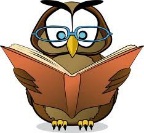 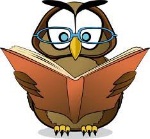 Welcome back to the second half of the spring term. Governors are preparing now for our second full governing body meeting of the academic year. We are in school visiting lessons and subject leaders in preparation for informing the meeting of the learning, the progress, development and challenges in our areas of interest. My specific area is Personal, Social, Health Education and Citizenship – all of these topics build into presenting a picture of the ethos of the school. I learn about these by listening to teaching, joining in lessons and attending training with staff from school. All governors have similar experiences in their own subject areas.Current training about Citizenship and British Values is part of developing children’s awareness of Rights and Responsibilities. Mr Logan and Mrs Robinson are leading this work across school, adding to our school ethos and further development of the curriculum.Our governing body has just been re-constituted, we are full at present, please see below our list of governors.Vicki ArcherIan BrownGreg Cattermole							Lesley HarrisonClaire KingstonAlan BarberSue MoppettAdil RajputShona RandlePaula RobinsonChris Seabourne We have attended parental consultation evenings recently and helped staff the Book Fair, this has given us a chance to introduce ourselves to parents, explain our roles as governors or encourage children to choose books.We are always keen to engage with parents. From time to time there are vacancies on the governing body and we’re keen that more is known about the roles we carry out.Sue Moppett,						Vice Chair 